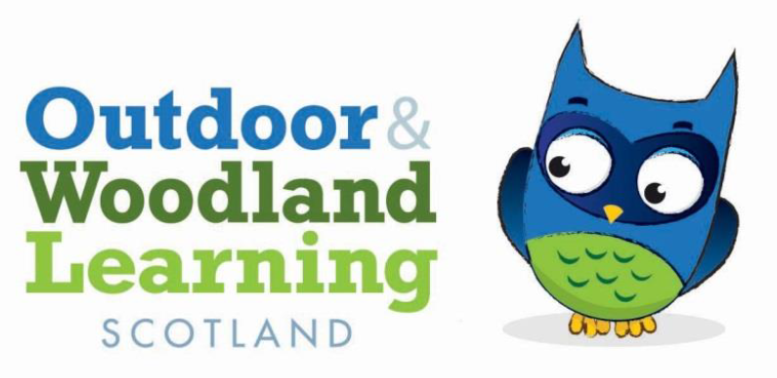 TAYSIDE OWL GROUP EQUIPMENT & INSTRUCTIONS FOR BORROWERSYou are welcome to use this Tayside Owl group kit if you are a member of the Tayside OWL Group (https://www.owlscotland.org/local-groups/tayside_fei_cluster_group)Not a member? Contact the Secretary Anne-Marie Mackin E: ammackin@aol.com  if you would like to join – it’s FREE!Equipment can be used either inside or out in the woodland around the Shed on Kinnoull Hill. It must not be removed from site and used elsewhere. SAFETY NOTE: Regarding use of fire equipment or tools, check with the Tayside OWL Group first, and refer to OWL Scotland Tool use Guidance, and OWL Scotland Fire GuidancePermission for use of fire outdoors on this site must be first obtained from Robin Lofthouse, Forestry & Land Scotland (Dunkeld office) 0300 067 6380.All activities should be covered by the appropriate Risk Benefit Assessment.If you are a member and would like to use the equipment, please inform the Group Secretary Anne-Marie Mackin E: ammackin@aol.com or Treasurer Penny Martin Penny.Martin@nature.scot in advance.To check availability and book the Shed, contact Sue Brown at Forestry & Land Scotland (Dunkeld office) 0300 067 6380.Please use the signing out sheet located in the equipment store for any equipment used – name of borrower, date used/ returned. Please note any loss or damages on the sheet, and let us know via the contact emails above.We hope this helps you to enjoy play and learning outdoors.HAVE FUN!Tayside OWL group equipment 2017Tayside OWL group equipment 2017Last updated: 20/7/17Last updated: 20/7/17Tub 1Tub 3Tub 2Tub 4Description/ useItemPresentBorrowed by (name/ organisation)Date Used/ ReturnedUser to note any damage/ lossCateringOWL Mugs X 15CraftPVA Glue - 600mlCraftSisal String - Massive ballCraft(Large) String - Cotton Twine (8kg Load)CraftScissors - Box of 12CraftAcrylic Pens - fine nibCraftAcrylic Pens - broad nibCraftMini Pegs - Bag of 40CraftPebbles?CraftChalks - Beaker of 12Craftcrayola crayonsCraftChalks CraftcharcoalCraftplastic clothes pegsCraft/ cooking(small) Chopping Board - Plastic x 3Dens/ shelter/ campParachuteDens/ shelter/ campHammock - DD ScoutDens/ shelter/ campGroup shelter in Muddy Faces bagDens/ shelter/ campDD HammockDisplayOWL Scotland flag & baseFire/ cookingHaba cooking shelfFire/ cookingHaba fire lidFire/ cookingHaba thick grillFire/ cookingHaba wire grillFire/ cookingBarbecue (Haba)Fire/ cookingLeg Extension for Barbecue (Haba)Fire/ cookingStorm Kettle - Popular
 1 litreFire/ cookingBlack fire pit folding legsFire/ cookingStorm/ Kelly kettle (black) & bagH&SFire Lighting and Safety Kit - Group: fire lighting kit/ fire gloves/ fire blanket/ kneeling pad/ 1st Aid kit/ storm kettle/ water containerH&SOrange safety survival bag with 1st Aid KitH&SFirst aid kitH&SSafety gloves x 5 pairsH&Swipes x 2 packsLiteracy aids/ play Tub - Shallow?Literacy aids/ play Story Shaping Stones?Literacy aids/ play Wooden Figure Set (3 sets)Literacy aids/ play Hand Painted Hedgehogs - Set of 5Literacy aids/ play Hand Painted Foxes - Set of 5Literacy aids/ play Hand painted Badgers - Set of 5Literacy aids/ play 25 Wooden Cookies - Size 2 with drilled hole (2 bags)Literacy aids/ play Tree House Hand Puppets: owl, badger, fox,hedgehog, bluetit, squirrelNature investigation kit Name Trail - FungiNature investigation kit Field Guide - Bugs on BushesNature investigation kit Pooters - Pack of 5Nature investigation kit Bug Viewer x 4Nature investigation kit Magnifier (small) x 5PlayWooden games (misc)Reading booksThe Leaf Man by Lois EhlertReading booksThe Very Busy Spider by Eric CarleReading booksThe Scariest Thing of All by Debi GlioriReading booksThe Gruffalo's Child by Julia DonaldsonReading booksOwl Babies by Martin WaddellTLP?WhiteboardTLP?Mogo table standTLP?White enamel mugs x 30ToolsTayside OWL Toolkit in large white plastic box containing:Tools5 pairs bypass loppersTools4 x bahco bowsawTools9 x child waterproof trousersTools1 x climbing ropeToolsStanley trolley containing:Tools/ H&S1 Forestry First Aid kitTub 1Tub 3Tub 2Tub 4